                        Ministero dell’Istruzione e del MeritoUfficio Scolastico Regionale per il Lazio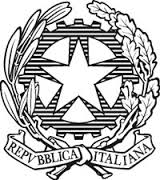 ISTITUTO COMPRENSIVO “Giovanni FALCONE e Paolo BORSELLINO” - MORLUPO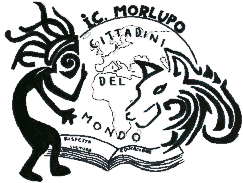 Sede legale: Via G.B. De Mattia, 1 - 00067 Morlupo       XXXI DISTRETTO SCOLASTICO Cod. Meccanografico. RMIC88600Q      www.icmorlupo.edu.it - pec: rmic88600q@pec.istruzione.it - posta elettronica ordinaria: rmic88600q@istruzione.it 069070085  069071597Sedi associate:Scuola dell’infanzia “Don Pino PUGLISI” – Via San Pellegrino, 27 -  069071730Scuola dell’infanzia “Giovina TAMBURELLI” – Via Domenico Benedetti snc -  0690192740Scuola primaria “Giuseppe DI MATTEO” – Via San Pellegrino, 23/a -  069071436Scuola primaria “Rosario LIVATINO e Scuola secondaria di primo grado “Domenico Antonio VENTURINI”Via G.B. De Mattia, 1 -  069070085Cod. fiscale 97197120583Codice Univoco Fatture Elettroniche UF7W7LCodice iPA istsc_rmic886001q                                                                                                              Al Dirigente scolasticoDOMANDA DI CONFERMA ALLA SCUOLA DELL’INFANZIA A.S.2024/2025Il/La sottoscritto/a _____________________________________________   in qualità di:  □padre   □tutore             (cognome e nome)Il/La sottoscritto/a _____________________________________________   in qualità di:  □madre    □tutore             (cognome e nome)                 chiedela conferma dell’iscrizione del/della bambino/a _______________________________________□maschio       □femmina                                                                          (cognome e nome)a questa scuola dell’infanzia per l’a.s. 2024/2025 per il seguente orario (*):   □  INFANZIA G. Tamburelli 	orario ordinario delle attività educative per 40 ore  settimanali con mensa scolastica dal lunedì al venerdì dalle ore 8.00 alle ore 16.00.			□  INFANZIA Don P. Puglisi   orario ridotto delle attività educative per 25 ore settimanali                            dal lunedì al venerdì, dalle ore 8.00 alle ore 13,00.□  INFANZIA Don P. Puglisi    orario ordinario delle attività educative per 40 ore  settimanali con mensa scolastica                                                            dal lunedì al venerdì dalle ore 8.00 alle ore 16.00.	dichiara che:- il/la  bambino/a  ______________________________________________________   _____________________________                                                                                                                    (cognome e nome) 				                       (codice fiscale)- è nato/a a _______________________________ prov. (o stato estero) __________________ il _____/_______/________- è cittadino (indicare nazionalità):_________________________________________________________________________- è residente a __________________________________________________________  (prov.) _______________________  in __________________________________________________________ n. ______ tel. __________________________- la propria famiglia convivente, oltre che dal/dalla bambino/a, è composta da:1. ______________________________________  __________________________________________   ______________2. ______________________________________  __________________________________________  ______________3. ______________________________________  __________________________________________  ______________4. ______________________________________  __________________________________________  ______________              (cognome e nome) 			                     (luogo e data di nascita) 		             (grado di parentela)Il/La sottoscritto/a dichiara di essere consapevole che l’Istituto può utilizzare i dati contenuti nella presente autocertificazione esclusivamente nell’ambito e per i fini istituzionali propri della Pubblica Amministrazione ai sensi del Regolamento UE 2016/679.Dichiara, inoltre, di non aver presentato domanda d’iscrizione in altra scuola (pena l’esclusione).Dichiara, altresì, di aver preso visione del Regolamento UE2016/679 nel sito web dell’Istituto (www.icmorlupo.edu.it) e si impegna a comunicare per iscritto ogni eventuale correzione, integrazione e/o aggiornamento dei dati forniti.Morlupo ________________ 	Firma padre/tutore/affidatario (**) (leggibile) ____________________________________Morlupo ________________ 	Firma madre/tutore/affidatario (**) (leggibile) ___________________________________Il/la/i sottoscritto/a/i si impegna/no a prendere visione e ad accettare il Patto Educativo di Corresponsabilità reperibile nel sito web dell’Istituto: (www.icmorlupo.edu.itAssicurazione Relativamente al versamento della quota assicurativa integrativa per l’a.s. 2024/25, nel mese di ottobre 2024 sarà diffusa e pubblicata una comunicazione anche sul sito web dell’Istituto:www.icmorlupo.edu.itMorlupo_____________________  Firma (leggibile) _________________________________________________ N.B. Si comunica che per l’utilizzo dei servizi Pre-scuola, Scuolabus e Mensa  bisogna rivolgersi all’Ufficio scuola del comune di Morlupo, il quale provvede all’organizzazione dei servizi stessi. (*)  L’accoglimento delle scelte espresse è subordinato alle norme vigenti in materia (D.P.R. nn. 81 e 89/2009). (**) Nel caso di domanda firmata da un solo genitore, la scelta dell’istituzione scolastica si intende comunque condivisa, in osservanza delle disposizioni di cui agli artt.  316, 337 ter e 337 quater del Codice Civile. Modulo per l’esercizio del diritto di scegliere se avvalersi o non avvalersi dell’insegnamento della religione cattolicaAlunno/a (cognome e nome) __________________________________________________________________Premesso che lo Stato assicura l’insegnamento della religione cattolica nelle scuole di ogni ordine e grado in conformità all’Accordo che apporta modifiche al Concordato Lateranense (art. 9.2), il presente modulo costituisce richiesta dell’autorità scolastica in ordine all’esercizio del diritto di scegliere se avvalersi o non avvalersi dell’insegnamento della religione cattolica.La scelta, effettuata all’atto dell’iscrizione, ha effetto per l’intero anno scolastico cui si riferisce e per i successivi anni di corso in cui sia prevista l’iscrizione d’ufficio, fermo restando, anche nelle modalità di applicazione, il diritto di scegliere ogni anno se avvalersi o non avvalersi dell’insegnamento della religione cattolica. L’eventuale modifica di tale scelta va effettuata entro il termine delle iscrizioni, e comunque non oltre l’inizio dell’anno scolastico.Scelta di avvalersi dell’insegnamento della religione cattolica    	□		Scelta di non avvalersi dell’insegnamento della religione cattolica 	□	􀄿Morlupo ________________ 	Firma padre/tutore/affidatario (**) (leggibile) ____________________________________Morlupo ________________ 	Firma madre/tutore/affidatario (**) (leggibile) ___________________________________Art. 9.2 dell’Accordo, con protocollo addizionale, tra la Repubblica Italiana e la Santa Sede firmato il 18 febbraio 1984, ratificato con la legge 25 marzo 1985, n. 121, che apporta modificazioni al Concordato Lateranense dell’11 febbraio 1929:“La Repubblica Italiana, riconoscendo il valore della cultura religiosa e tenendo conto che i principi del cattolicesimo fanno parte del patrimonio storico del popolo italiano, continuerà ad assicurare, nel quadro delle finalità della scuola, l’insegnamento della religione cattolica nelle scuole pubbliche non universitarie di ogni ordine e grado.Nel rispetto della libertà di coscienza e della responsabilità educativa dei genitori, è garantito a ciascuno il diritto di scegliere se avvalersi o non avvalersi di detto insegnamento.All’atto dell’iscrizione gli studenti o i loro genitori eserciteranno tale diritto, su richiesta dell’autorità scolastica, senza che la loro scelta possa dar luogo ad alcuna forma di discriminazione”. (**) Nel caso di richiesta firmata da un solo genitore, si intende che la scelta sia comunque condivisa, in osservanza delle disposizioni di cui agli artt. 316, 337 ter e 337 quater del Codice Civile.DICHIARAZIONE SOSTITUTIVA DELLA CERTIFICAZIONE RELATIVA AGLI OBBLIGHI VACCINALIIl/La sottoscritto/a (cognome e nome) _____________________________________      □padre   □tutore Il/La sottoscritto/a (cognome e nome) ___________________________________          □madre □tutore di (cognome e nome) _____________________________________________________ □maschio   □femmina                                                                 D I C H I A R A che il/la proprio/a figlio/a: è in regola con le vaccinazioni previste dal D.L. 73/2017, convertito con L. 119/2017;non è in regola, ma in corso di regolarizzazione con le vaccinazioni previste dal D.L. 73/2017, convertito con L. 119/2017.Il/La sottoscritto/a, consapevole delle sanzioni penali previste dall’art. 76 del D.P.R. 28/12/2000, n. 445 per le ipotesi di falsità in atti e dichiarazioni mendaci ivi indicate, dichiara sotto la propria responsabilità che le notizie contenute nel presente modulo sono vere.Morlupo ________________ 	Firma padre/tutore/affidatario (**) (leggibile) ____________________________________Morlupo ________________ 	Firma madre/tutore/affidatario (**) (leggibile) ___________________________________(**) Nel caso di richiesta firmata da un solo genitore, si intende che la scelta sia comunque condivisa, in osservanza delle disposizioni di cui agli artt. 316, 337 ter e 337 quater del Codice Civile.INFORMATIVA SUL TRATTAMENTO DEI DATI PERSONALI-SCUOLE STATALI-(Art. 13 del Regolamento UE 679/2016)Il Trattamento dei dati forniti relazione all'utilizzo del servizio "Iscrizioni online" (di seguito "Servizio") è improntato ai principi di correttezza, liceità, trasparenza, adeguatezza, pertinenza e limitatezza rispetto alle finalità per cui sono trattati e di tutela della riservatezza e dei diritti.I Titolari del trattamento intendono fornire informazioni circa il trattamento dei dati personali conferiti, ai sensi dell'art. 13 del Regolamento UE n. 679/2016.Titolari del trattamentoIl Ministero dell'istruzione e del Merito (di seguito "Ministero") con sede in Roma presso Viale di Trastevere n. 76/a, 00153 Roma e l'Istituzione scolastica sono titolari del trattamento dei dati nell'ambito delle rispettive competenze, secondo quanto previsto dalle disposizioni normative vigenti. In particolare, l'Istituzione scolastica è titolare dei dati riguardanti l'intera procedura delle iscrizioni; il Ministero è titolare dei soli dati che, in fase successiva all'iscrizione, confluiscono nell'Anagrafe Nazionale degli Studenti.Responsabili del TrattamentoResponsabili del trattamento dei dati che confluiscono nell'Anagrafe Nazionale degli Studenti sono il R.T.I. tra le società Enterprise Services Italia e Leonardo S.p.A. e altresì il R.T.I. tra le società Almaviva S.p.A. e Fastweb S.p.A., in quanto affidatari, rispettivamente, dei servizi di gestione e sviluppo applicativo del sistema informativo del Ministero e dei relativi servizi di gestione e sviluppo infrastrutturale.Finalità e modalità del trattamento dei datiI dati forniti sono raccolti mediante la compilazione dell'apposito modulo di iscrizione e trattati al fine di garantire lo svolgimento dei compiti istituzionali in materia scolastica, e in particolare per assicurare:[1] l'erogazione del servizio richiesto e le attività ad esso connesse;[2] il necessario adempimento degli obblighi previsti da leggi, regolamenti, normativa comunitaria e delle disposizioni impartite dalle Autorità a ciò legittimate dalla legge o da organi di vigilanza e controllo.Nello specifico saranno trattati i dati personali comuni quali a titolo esemplificativo nome, cognome, data di nascita, codice fiscale, indirizzo di residenza. Possono essere inoltre oggetto del trattamento categorie particolari di dati di cui all'art. 9 del Regolamento ed, in particolar e, i dati relativi allo stato di salute ed eventuali disabilità o disturbi specifici dell'apprendimento (DSA) per assicurare l'erogazione del sostegno agli alunni diversamente abili e per la composizione delle classi.Al termine del procedimento di iscrizione, i dati funzionali alla gestione dell'Anagrafe Nazionale degli Studenti sono conservati dal Ministero secondo quanto previsto dall'articolo 1, commi 6 e 7 del D.M. n. 692 del 25 settembre 2017, che disciplina il funzionamento dell'Anagrafe Nazionale degli Studenti, costituita presso il Ministero.I dati funzionali all'iscrizione sono invece conservati dalla scuola che ha accettato l'iscrizione per il tempo necessario allo svolgimento delle finalità istituzionali.Base giuridica e natura del conferimento dei dati personaliAi sensi dell'articolo 7, comma 28, del decreto legge 6 luglio 2012, n. 95, convertito nella legge 7 agosto 2012, n.135, le iscrizioni sono effettuate on line per tutte le classi iniziali della scuola primaria, secondaria di primo grado e secondaria di secondo grado statali, inclusi i C.F.P.Il conferimento dei dati è:• obbligatorio per quanto attiene alle informazioni richieste dal modulo base delle iscrizioni; il mancato conferimento delle suddette informazioni può comportare l'impossibilità di definire i procedimenti connessi all'iscrizione dell'alunno;• facoltativo per quanto attiene alle informazioni supplementari richieste dal modulo di iscrizione personalizzato dalle scuole; il mancato conferimento delle suddette informazioni può comportare l'impossibilità di procedere con l'attribuzione di eventuali punteggi o precedenze nella formulazione di graduatorie o di liste di attesa. La scuola è responsabile della richiesta di dati e informazioni supplementari inserite nel modulo personalizzato delle iscrizioni. Informazioni e dati aggiuntivi devono essere comunque necessari, pertinenti e non eccedenti rispetto alle finalità per cui sono raccolti.Trasferimento di dati personali verso paesi terzi o organizzazioni internazionaliNon sono previsti trasferimenti di dati personali verso paesi terzi o organizzazioni internazionali.Diritti degli interessatiL'interessato ha diritto di chiedere al titolare del trattamento dei dati:- l'accesso ai propri dati personali disciplinato dall'art. 15 del Regolamento UE 679/2016;- la rettifica o la cancellazione degli stessi o la limitazione del trattamento previsti rispettivamente dagli artt. 16, 17 e 18 del Regolamento UE 679/2016;- la portabilità dei dati (diritto applicabile ai soli dati in formato elettronico) disciplinato dall'art. 20 del Regolamento UE 679/2016;- l'opposizione al trattamento dei propri dati personali di cui all'art. 21 del Regolamento UE 679/2016.Diritto di ReclamoGli interessati nel caso in cui ritengano che il trattamento dei dati personali a loro riferiti sia compiuto in violazione di quanto previsto dal Regolamento UE 679/2016 hanno il diritto di proporre reclamo al Garante, come previsto dall'art. 77 del Regolamento UE 679/2016 stesso, o di adire le opportune sedi giudiziarie ai sensi dell'art. 79 del Regolamento UE 679/2016.Processo decisionale automatizzatoNon è previsto un processo decisionale automatizzato ai sensi dell'art. 13 comma 2 lettera f del Regolamento UE 679/2016.Per PRESA VISIONE         Data e firma    __________________________________Al Dirigente dell’Istituto Comprensivo“G. Falcone e P. Borsellino”di MorlupoRichiesta di autorizzazione permanente per l’uscita/uscita anticipata dell’alunno/a dalla scuolaIl/La sottoscritto/a	_	_____________________________________   padre  tutore affidatario[cognome]                                        [nome]Il/La sottoscritto/a	_	____________________________________    madre  tutore affidatario	[cognome]                                        [nome]dell’alunno/a	__	__[cognome]                                      [nome]Iscritto e frequentante la sezione _____   Plesso__________________________________AUTORIZZA (barrare una o più caselle di interesse)l’alunno/a ad usufruire del servizio Scuolabus Comunale (essendo consapevole che l’alunno sarà accompagnato dal personale della scuola al cancello e consegnato al personale del servizio comunale)l’alunno/a possa uscire accompagnato/a da uno dei seguenti delegati, anche in caso di uscita anticipata:La presente autorizzazione rimane valida fino a nuova richiestaIl/La sottoscritto/a dichiara di sollevare il Dirigente Scolastico e/o gli insegnanti da qualsiasi responsabilità civile o penale possa derivare da eventuali conseguenze della presente richiesta.Data ……………….                               Firma (padre/ tutore / affidatario) *      ……………………………………………………………………………….                              Firma (madre/tutore/affidatario) *     ……………………………………………………………………………….*Nel caso di richiesta firmata da un solo genitore, si intende che la scelta sia comunque condivisa, in osservanza delle disposizioni di cui agli artt. 316, 337 ter e 337 quater del Codice Civile.Cognome e nomeLuogo e data di nascitaFirma leggibilen. di telefonoGrado di parentela